قیمت لوله پلیکا فاضلابروش هایی که برای تعیین قیمت لوله پلیکا فاضلاب در کارخانه ها استفاده می شود، متفاوت است. قیمت لوله پلیکا فاضلاب علاوه بر وزن به مواد اولیه نیز حساس است. این عامل سبب می شود تا قیمت ها به طور فزاینده ای کاهش یا افزایش داشته باشند.بسیاری از عواملی که موجب می شود تا قیمت لوله پلیکا فاضلاب تغییر کند، در کارخانه ها بررسی می شوند. در هر کارخانه می بایست روش های تعیین قیمت نظارت شود تا بتوان در عرصه ی رقابتی بهتر عمل کرد. کاهش هزینه های تولید و استفاده از مواد اولیه ی ارزان تر راهکاریست که سبب می شود تا بسیاری از کارخانه ها ورشکست شوند.زیرا این روش برای مشخص نمودن قیمت لوله پلیکا فاضلاب امری اشتباه است و نارضایتی مشتریان را به همراه می آورد. بنابراین بهتر است مواد اولیه را عاملی مهم برای تعیین قیمت دانست.مواد اولیه لولهیکی از روش هایی که برای مشخص کردن قیمت استفاده می شود، دخیل کردن مواد اولیه در هنگام تولید است. از آنجا که قیمت مواد اولیه لوله پلیکا در پتروشیمی ها تغییر می کند، می بایست قیمت لوله پلیکا فاضلاب را نیز بر اساس این پارامتر تعیین کرد.با ایجاد تغییرات کلی در مواد اولیه، قیمت نیز تحت تاثیر آن متغیر می گردد و کارخانه هایی که از مواد اولیه درجه یک برای این کار استفاده می کنند، رضایت مشتریان را بدست خواهند آورد هر چند که قیمت نیز بالا تر باشد.اعتبار یک شرکت تولید کننده لوله پلیکا به این عامل بستگی دارد و هر گونه کوتاهی در این زمینه مشکلات زیادی را به بار خواهد آورد. اگرچه می توان با کاهش برخی از موارد، قیمت لوله پلیکا فاضلاب را کنترل کرد اما نباید از کیفیت مواد اولیه کاسته شود. بسیاری از کارشناسان بر این باورند که لوله پلیکا فاضلاب جزو مهم ترین محصولاتی است که کیفیت آن اهمیت دارد.این محصول به دلیل عبور مواد شدیدا اسیدی و قلیایی باید مقاوم باشد و در صورتی که در این زمینه نتوان از مواد اولیه ی با کیفیت بیشتر استفاده کرد، طول عمر آن کاهش خواهد یافت.لذا قیمت لوله پلیکا فاضلاب را بهتر است با در نظر گرفتن شرایط کنترل نمود و کاهش کیفی مواد اولیه راه حل صحیحی برای این کار نمی باشد. با این وجود بهتر است در شرایط کاملا استاندارد تولید لوله پلیکا فاضلاب را انجام داد زیرا میزان کیفیت تاثیر زیادی روی فروش لوله پلیکا و اعتبار یک مرکز تولید دارد.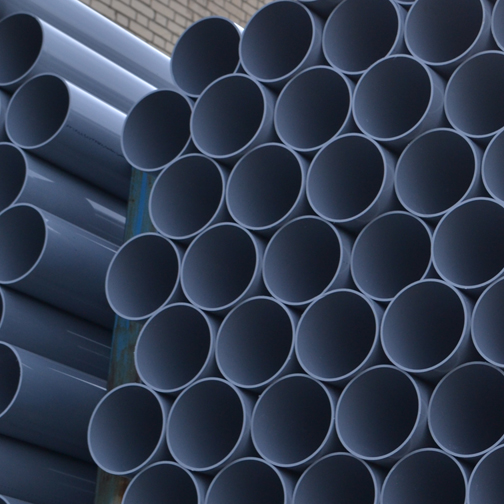 